Ein Silbendomino von Ulrich KlingBitte nach unten scrollen.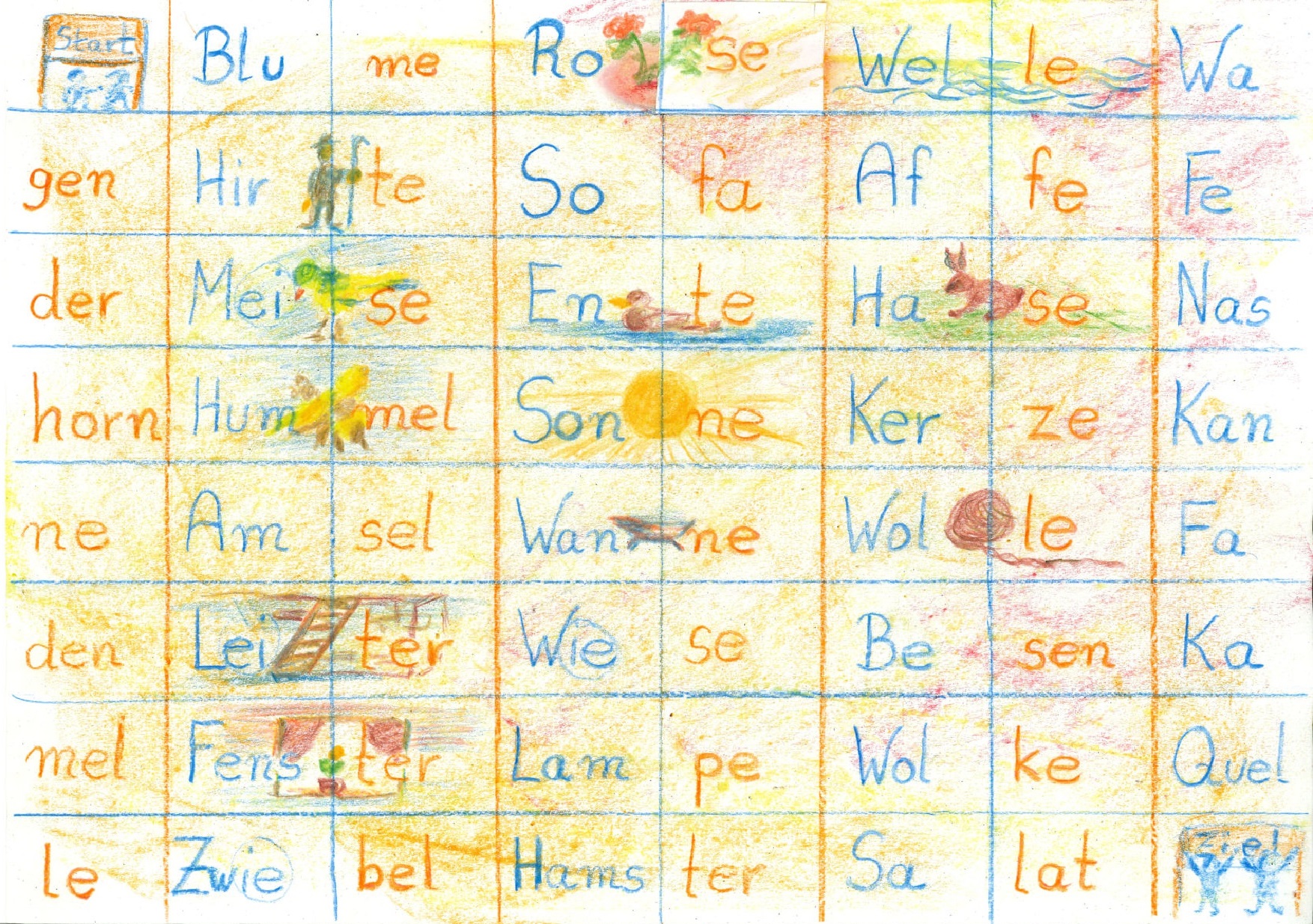 